NOTIFICACIÓN POR AVISOLa presente notificación se considerará surtida al finalizar el día siguiente del envío del correo  electrónico. 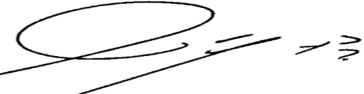 JULIO CÉSAR HOYOS RAMÍREZJefe Oficina de Responsabilidad Fiscal y Jurisdicción Coactiva (E)Contraloría General del QuindíoLa Oficina de Responsabilidad Fiscal y Jurisdicción Coactiva de la Contraloría General del Quindío, de conformidad con el artículo 69 de la Ley 1437 de 2011, en concordancia con el artículo 4 del Decreto 491 de 2020, procede a NOTIFICAR POR AVISO al señor JHON FABIO SUAREZ VALERO, identificado con cedula de ciudadanía No. 18.467.007, toda vez que pasados cinco (5) días no se allega autorización correo electrónico la Dirección Técnica de Control Fiscal de la Contraloría General del Quindío, procederá a realizar la notificación mediante aviso EL AUTO DE FORMULACION DE CARGOS , , proferido dentro del Proceso Administrativo Sancionatorio Fiscal No. PASF-006-2021, en los siguientes términos:AVISO No. 002-2022Fecha de elaboración: 03-03-2022La Oficina de Responsabilidad Fiscal y Jurisdicción Coactiva de la Contraloría General del Quindío, de conformidad con el artículo 69 de la Ley 1437 de 2011, en concordancia con el artículo 4 del Decreto 491 de 2020, procede a NOTIFICAR POR AVISO al señor JHON FABIO SUAREZ VALERO, identificado con cedula de ciudadanía No. 18.467.007, toda vez que pasados cinco (5) días no se allega autorización correo electrónico la Dirección Técnica de Control Fiscal de la Contraloría General del Quindío, procederá a realizar la notificación mediante aviso EL AUTO DE FORMULACION DE CARGOS , , proferido dentro del Proceso Administrativo Sancionatorio Fiscal No. PASF-006-2021, en los siguientes términos:AVISO No. 002-2022Fecha de elaboración: 03-03-2022La Oficina de Responsabilidad Fiscal y Jurisdicción Coactiva de la Contraloría General del Quindío, de conformidad con el artículo 69 de la Ley 1437 de 2011, en concordancia con el artículo 4 del Decreto 491 de 2020, procede a NOTIFICAR POR AVISO al señor JHON FABIO SUAREZ VALERO, identificado con cedula de ciudadanía No. 18.467.007, toda vez que pasados cinco (5) días no se allega autorización correo electrónico la Dirección Técnica de Control Fiscal de la Contraloría General del Quindío, procederá a realizar la notificación mediante aviso EL AUTO DE FORMULACION DE CARGOS , , proferido dentro del Proceso Administrativo Sancionatorio Fiscal No. PASF-006-2021, en los siguientes términos:AVISO No. 002-2022Fecha de elaboración: 03-03-2022La Oficina de Responsabilidad Fiscal y Jurisdicción Coactiva de la Contraloría General del Quindío, de conformidad con el artículo 69 de la Ley 1437 de 2011, en concordancia con el artículo 4 del Decreto 491 de 2020, procede a NOTIFICAR POR AVISO al señor JHON FABIO SUAREZ VALERO, identificado con cedula de ciudadanía No. 18.467.007, toda vez que pasados cinco (5) días no se allega autorización correo electrónico la Dirección Técnica de Control Fiscal de la Contraloría General del Quindío, procederá a realizar la notificación mediante aviso EL AUTO DE FORMULACION DE CARGOS , , proferido dentro del Proceso Administrativo Sancionatorio Fiscal No. PASF-006-2021, en los siguientes términos:AVISO No. 002-2022Fecha de elaboración: 03-03-2022La Oficina de Responsabilidad Fiscal y Jurisdicción Coactiva de la Contraloría General del Quindío, de conformidad con el artículo 69 de la Ley 1437 de 2011, en concordancia con el artículo 4 del Decreto 491 de 2020, procede a NOTIFICAR POR AVISO al señor JHON FABIO SUAREZ VALERO, identificado con cedula de ciudadanía No. 18.467.007, toda vez que pasados cinco (5) días no se allega autorización correo electrónico la Dirección Técnica de Control Fiscal de la Contraloría General del Quindío, procederá a realizar la notificación mediante aviso EL AUTO DE FORMULACION DE CARGOS , , proferido dentro del Proceso Administrativo Sancionatorio Fiscal No. PASF-006-2021, en los siguientes términos:AVISO No. 002-2022Fecha de elaboración: 03-03-2022La Oficina de Responsabilidad Fiscal y Jurisdicción Coactiva de la Contraloría General del Quindío, de conformidad con el artículo 69 de la Ley 1437 de 2011, en concordancia con el artículo 4 del Decreto 491 de 2020, procede a NOTIFICAR POR AVISO al señor JHON FABIO SUAREZ VALERO, identificado con cedula de ciudadanía No. 18.467.007, toda vez que pasados cinco (5) días no se allega autorización correo electrónico la Dirección Técnica de Control Fiscal de la Contraloría General del Quindío, procederá a realizar la notificación mediante aviso EL AUTO DE FORMULACION DE CARGOS , , proferido dentro del Proceso Administrativo Sancionatorio Fiscal No. PASF-006-2021, en los siguientes términos:AVISO No. 002-2022Fecha de elaboración: 03-03-2022Providencia No.:       S.N.Providencia No.:       S.N.Providencia No.:       S.N.Providencia No.:       S.N.Providencia No.:       S.N.Providencia No.:       S.N.Fecha Providencia:   21 de Enero de 2022Fecha Providencia:   21 de Enero de 2022Fecha Providencia:   21 de Enero de 2022Fecha Providencia:   21 de Enero de 2022Fecha Providencia:   21 de Enero de 2022Fecha Providencia:   21 de Enero de 2022Tipo de Providencia: Auto de Formulación de cargosTipo de Providencia: Auto de Formulación de cargosTipo de Providencia: Auto de Formulación de cargosTipo de Providencia: Auto de Formulación de cargosTipo de Providencia: Auto de Formulación de cargosTipo de Providencia: Auto de Formulación de cargosPASF. No.:                006-2021PASF. No.:                006-2021PASF. No.:                006-2021PASF. No.:                006-2021PASF. No.:                006-2021PASF. No.:                006-2021Entidad Afectada:      EMPRESAS PUBLICAS DEL QUINDIO EPQ SAEntidad Afectada:      EMPRESAS PUBLICAS DEL QUINDIO EPQ SAEntidad Afectada:      EMPRESAS PUBLICAS DEL QUINDIO EPQ SAEntidad Afectada:      EMPRESAS PUBLICAS DEL QUINDIO EPQ SAEntidad Afectada:      EMPRESAS PUBLICAS DEL QUINDIO EPQ SAEntidad Afectada:      EMPRESAS PUBLICAS DEL QUINDIO EPQ SAProferido por:            JULIO CESAR HOYOS RAMIREZDependencia:           Jefe Oficina de Responsabilidad Fiscal y Jurisdicción Coactiva Proferido por:            JULIO CESAR HOYOS RAMIREZDependencia:           Jefe Oficina de Responsabilidad Fiscal y Jurisdicción Coactiva Proferido por:            JULIO CESAR HOYOS RAMIREZDependencia:           Jefe Oficina de Responsabilidad Fiscal y Jurisdicción Coactiva Proferido por:            JULIO CESAR HOYOS RAMIREZDependencia:           Jefe Oficina de Responsabilidad Fiscal y Jurisdicción Coactiva Proferido por:            JULIO CESAR HOYOS RAMIREZDependencia:           Jefe Oficina de Responsabilidad Fiscal y Jurisdicción Coactiva Proferido por:            JULIO CESAR HOYOS RAMIREZDependencia:           Jefe Oficina de Responsabilidad Fiscal y Jurisdicción Coactiva Se le hace saber que contra la presente decisión procede: Se le hace saber que contra la presente decisión procede: Se le hace saber que contra la presente decisión procede: Se le hace saber que contra la presente decisión procede: Se le hace saber que contra la presente decisión procede: Se le hace saber que contra la presente decisión procede: Procede.  SINO NO Término  (días)  DependenciaArgumentos de defensa: X5Oficina de Responsabilidad Fiscal y Jurisdicción CoactivaRecurso de Reposición:   X  XRecurso de Apelación:   X  XOtro: Grado de consulta  X  XFecha de envío de solicitud correo electrónico para notificación personal: Fecha de envío de solicitud correo electrónico para notificación personal: Fecha de envío de solicitud correo electrónico para notificación personal: 24 de enero de 202224 de enero de 202224 de enero de 2022Acompaña al presente aviso copia íntegra del acto administrativo así: Acompaña al presente aviso copia íntegra del acto administrativo así: Acompaña al presente aviso copia íntegra del acto administrativo así: Acompaña al presente aviso copia íntegra del acto administrativo así: Acompaña al presente aviso copia íntegra del acto administrativo así: Acompaña al presente aviso copia íntegra del acto administrativo así: Anexo providencia en: tres (21) folios. Anexo providencia en: tres (21) folios. Anexo providencia en: tres (21) folios. Anexo providencia en: tres (21) folios. Anexo providencia en: tres (21) folios. Anexo providencia en: tres (21) folios. Nombre y apellidoFirmaFechaProyectado porMaría Isabel Botero T01-03-2022Revisado  porJulio Cesar Hoyos Ramírez01-03-2022Los arriba firmantes declaramos que hemos revisado el documento y lo encontramos ajustado a las normas y disposiciones legales vigentes y por lo tanto, bajo nuestra responsabilidad lo presentamos para la firma.Los arriba firmantes declaramos que hemos revisado el documento y lo encontramos ajustado a las normas y disposiciones legales vigentes y por lo tanto, bajo nuestra responsabilidad lo presentamos para la firma.Los arriba firmantes declaramos que hemos revisado el documento y lo encontramos ajustado a las normas y disposiciones legales vigentes y por lo tanto, bajo nuestra responsabilidad lo presentamos para la firma.Los arriba firmantes declaramos que hemos revisado el documento y lo encontramos ajustado a las normas y disposiciones legales vigentes y por lo tanto, bajo nuestra responsabilidad lo presentamos para la firma.